https://digitalni-vodic.ucpd.rs/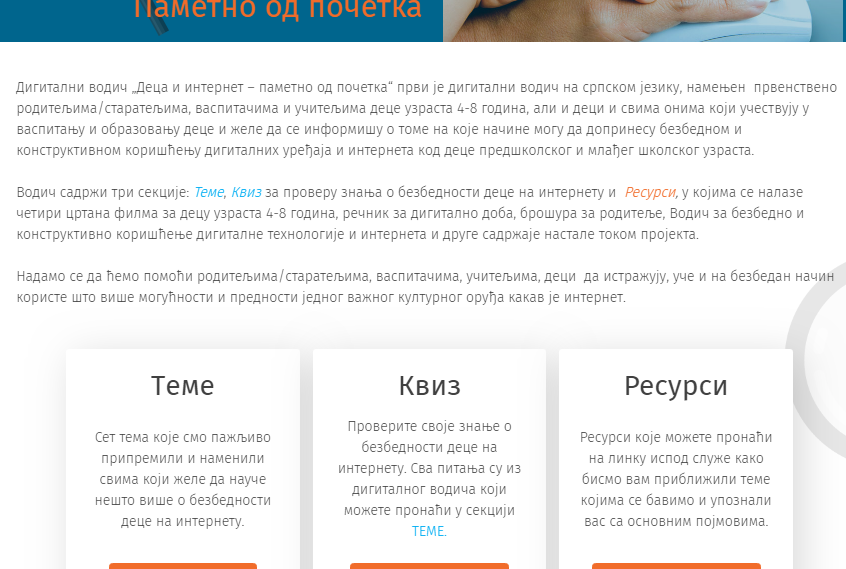 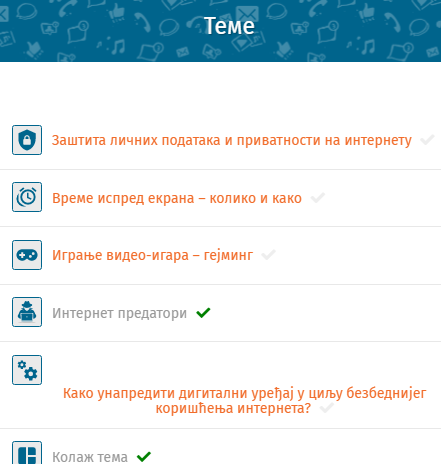 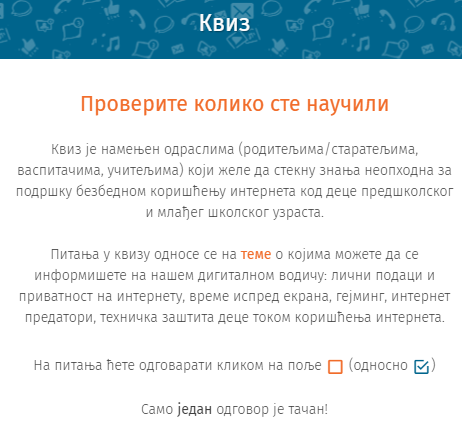 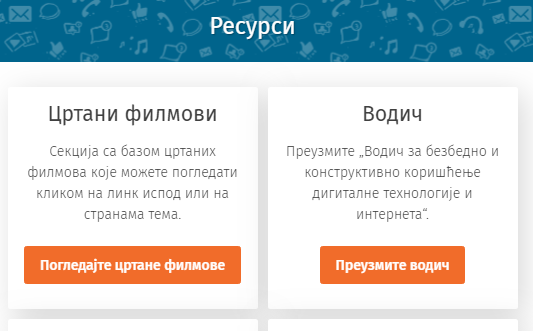 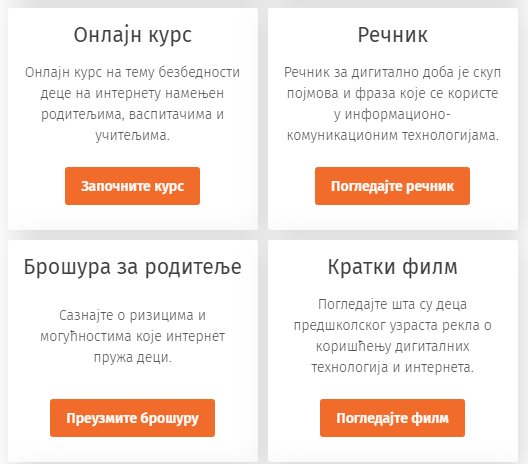 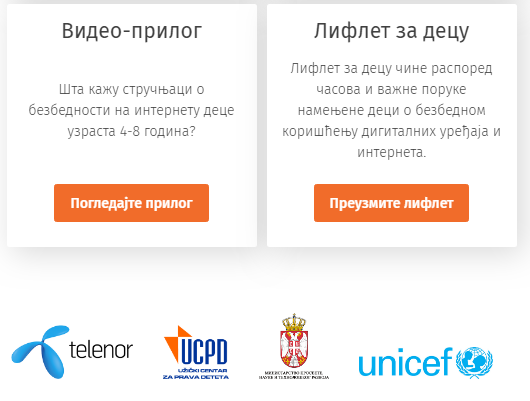 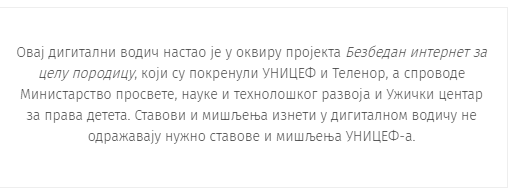 